/a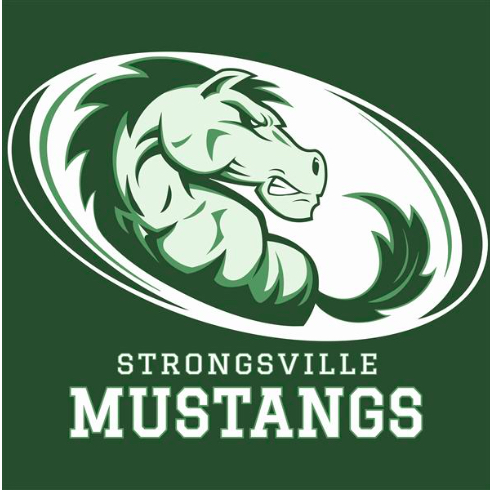 December 10, 2018MEETING AGENDA  WITH  MINUTES    I.	Call to orderII.	 Pledge of AllegianceIII.	President’s Report – Dan MartinDenny Ziegler taking over Jan. 1st.Supplied 150 t-shirts to football cheerleaders, coaches, and players. Lost $700.00.Soccer made it to the final 4New Girls Head Basketball coach named; Dawn ThallMore kids showing up to sporting events since letting them in for freeIV.	Interim Athletic Director’s Report – Dan MartinV.	Treasurer’s Report – Keith HousumVI.	Fundraising Chair’s Report – Robin Micho	A.	Car Raffle – Fall of 2018VIII.	Committee Reports	A. 	Membership Update – Laura HousumIX.	Team Delegate UpdatesX.	New Business	A. Night  at the Racesevent Feb 9, 2019Ask coaches to send out email for donation for booze barrel	B. Golf OutingMeetings to begin soon for planning	C. Dan Foust presenting boosters with fundraising opportunityBringing more community events to StrongsvilleHarlem Wizards coming to SHS for event Jan. 31st @ 7:00. Game will be against Strongsville teachers and staff. Assembly will be held day of event.  Possible fundraiser for Boosters. $10.00 for students, $12.00 general admission. D. 	Forging AheadLook into score boardsPossible video screenPadding in entry wayXI.	Adjournment